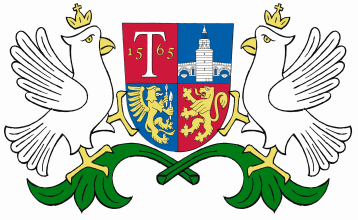                           ОБЩИНА     ТРЯВНА     О Б Я В Л Е Н И ЕОбщина Трявна  уведомява , че със Заповед № 721/09.12.2019 г. на Кмета на община Трявна е допуснато изработване чрез възлагане от заинтересованите лица на ПУП /подробен устройствен план/ за ЧИ /частично изменение/ на ЗРП – план за регулация,  план за застрояване и работен устройствен план  за УПИ VІ-1368, УПИ VІІ-1369 и УПИ VІІІ-1370, кв. 16 по плана на  гр. Трявна, с цел поставяне на вътрешните регулационни линии  на УПИ VІІ-1369  в съответствие с имотните граници на поземлен имот с идентификатор 73403.501.1369 по кадастралната карта на  гр. Трявна. 